Publicado en Valencia el 22/06/2022 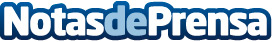 Jaime Igual de Aliter Abogados: "Todo lo que deba la empresa, lo deberá el administrador". El próximo 30 de junio llega a su fin las moratorias concursales. Muchas empresas, y autónomos, no van a poder hacer frente a sus obligaciones de pago. El fin de la prorroga supone que muchas PYMES y pequeñas empresas volverán a tener la responsabilidad de declarar concurso de acreedores si se encuentran en situación de insolvenciaDatos de contacto:Amparo Trinidad622229429Nota de prensa publicada en: https://www.notasdeprensa.es/jaime-igual-de-aliter-abogados-todo-lo-que_1 Categorias: Nacional Derecho Finanzas http://www.notasdeprensa.es